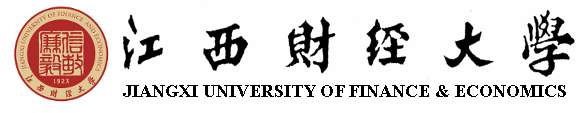 Course Title:	Introduction to Chinese EconomyCredits: 2Teaching hours: 32Prerequisites: basic knowledge of microeconomics and macroeconomicsSemester: Spring Semester Lecturers ’ Information:●Prof. Dr. Wu ZhaoyangEmail :wuzhaoyang1975@yeah.net; braveheart1975@126.com Mobil: (+86) 13879173078        Wechat: robertwu1975●Prof. Dr. Yan Wu:          Mobil: (+86) 13870066963●Prof. Dr. Chen Weidong:    Mobil: (+86) 13707095801Course Description:As a big developing country, China nowadays is becoming more and more important in the world economy. This course is to introduce Chinese economy to students academically, objectively and comprehensively. The content includes overview of China, Chinese economic performance, the reasons behind China’s rapid development in the past decades, the challenges that Chinese economy faces, and how does China prepare to deal with kinds of challenges. Besides this, China’s monetary policy and fiscal policy also will be discussed in this course as well.Aims and Objectives: The purpose of this course is to guide students to understand China’s economy in depth and objectively, especially to assist students get to know Chinese economic achievements, experiences and lessons in the past decades, and lastly help students to get some useful ideas for they own countries’ economic development. Teaching Method: The method of teaching is mainly lectures combined with students’ discussion, share reading and presentation. Participants are welcome to put forward questions throughout the course and show different opinions during discussion. The PowerPoint presentations used in lecture will be made available to students during the term. A collection of papers related with Chinese economy will be provided to students as complementary reading and research material.Learning Outcomes:By the end of the course students will: Understand Chinese economic performance objectively and compressively; Get to know the reasons behind Chinese economy’s rapid development;Recognize challenges that Chinese economy facing, and understand China’s countermeasures to deal with them; Familiar with China’s opening up strategy, monetary policy and fiscal policy, etc.;Be able to put forward some useful suggestions (experiences or lessons) for their own countries’ economic development base on the comparison between China and their own countries.Assessment:Note: 1. Absent for no more than 3 times, for every time 2 marks will be deduced from the final score. Absent for more than 3 times, the final score will be ZERO.2. Share reading and explanation. The class will be divided into 6-8 groups, every group should read and digest at least one paper in the paper collection and explain it to others on the class. Every group is encouraged to prepare PPT slides to assist the explanation. This job is arranged on the last class.Text Book and Indicative Reading List:Paper collection: Introduction to Chinese Economy.Related websites:1. The State Council of the People’s Republic of Chinahttp://english.gov.cn/2. National Bureau of Statistics of the People’s Republic of China http://www.stats.gov.cn3. Chinese Academy of Social Science (CASS)http://casseng.cssn.cnCalendar of Teaching Activities:Attendance20%Share Reading and Explanation20%Final Exam60%Total100%WeekActivitiesContentsLecturerWeek 1LectureThe People’s Republic of China: An Overview；Chinese Economic Performance: Good or Bad?Prof. Wu ZhaoyangWeek 2LectureWhy Did Chinese Economy Develop fast in the past decades?Prof. Wu ZhaoyangWeek 3 LectureWhat’s the Challenges that Chinese economy faces? How Can China Deal with Economic Challenges Successfully?Prof. Wu ZhaoyangWeek 4 LectureChina’s Monetary Policy (I)Prof. Yan WuWeek 5LectureChina’s Monetary Policy (II)Prof. Yan WuWeek 6LectureChina’s Fiscal Policy (I)Prof. Chen WeidongWeek 7LectureChina’s Fiscal Policy (II)Prof. Chen WeidongWeek 8LecturePresentationProf. Wu Zhaoyang